	FALL / WINTER / SPRING / SUMMER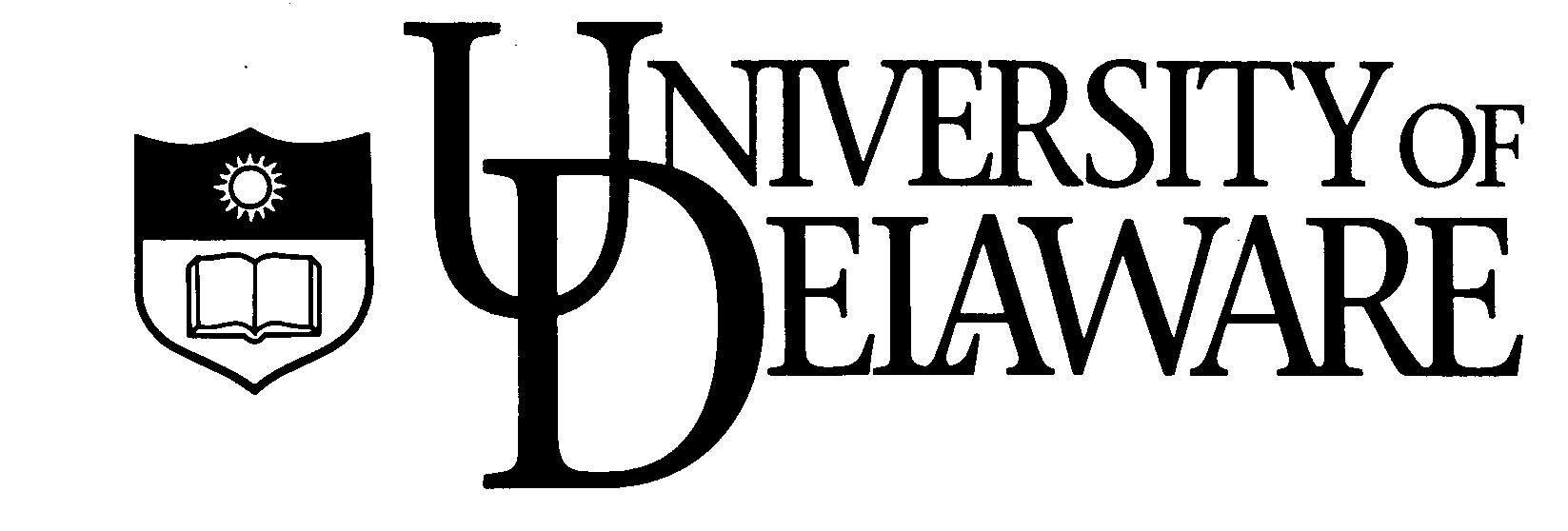 APPLIED PHYSIOLOGY RESEARCH CONTRACTNAME OF STUDENTNAME OF STUDENTUD-ID #Program Year1st / 2nd / 3rd / 4thKAAP 8683 CREDITSNAME OF FACULTY SPONSOR:NAME OF FACULTY SPONSOR:Academic credit requires 45 hours of participation. A maximum of 12 credits of KAAP868 may count toward Graduate Degrees.Academic credit requires 45 hours of participation. A maximum of 12 credits of KAAP868 may count toward Graduate Degrees.Academic credit requires 45 hours of participation. A maximum of 12 credits of KAAP868 may count toward Graduate Degrees.Academic credit requires 45 hours of participation. A maximum of 12 credits of KAAP868 may count toward Graduate Degrees.NARRATIVE DESCRIPTION OF THE SUPERVISED STUDY: NARRATIVE DESCRIPTION OF THE SUPERVISED STUDY: NARRATIVE DESCRIPTION OF THE SUPERVISED STUDY: NARRATIVE DESCRIPTION OF THE SUPERVISED STUDY: OBJECTIVES OF STUDY: OBJECTIVES OF STUDY: OBJECTIVES OF STUDY: OBJECTIVES OF STUDY: STUDENT TIME TABLE FOR PROJECT LISTED BY WEEK: STUDENT TIME TABLE FOR PROJECT LISTED BY WEEK: STUDENT TIME TABLE FOR PROJECT LISTED BY WEEK: STUDENT TIME TABLE FOR PROJECT LISTED BY WEEK: FACULTY SPONSOR’S OBLIGATIONS (completed by sponsor): FACULTY SPONSOR’S OBLIGATIONS (completed by sponsor): EVALUATION METHODOLOGY (include weightings by %):EVALUATION METHODOLOGY (include weightings by %):STUDENT SIGNATURE AND DATEFACULTY SPONSOR’S SIGNATURE AND DATE